AGENDADeferred Compensation BoardInvestment CommitteeState of Wisconsin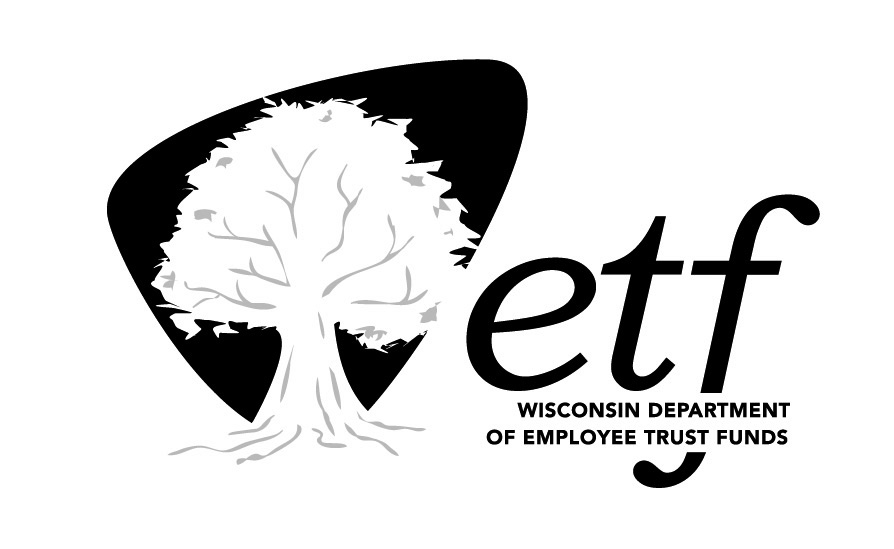 Tuesday, August 20, 20131:30 p.m. – 2:45 p.m.  Department of Employees Trust FundsConference Room 140801 West Badger Road, Madison, WI  53713Times shown are estimates only.Please note items may be taken in order other than listed.	1:30 p.m. Call to Order1:35 p.m.June 30, 2013 Investment Performance ReviewJune 30, 2013 Investment Performance Review1:55 p.m.Investment Committee Charter2:00 p.m.Update re: FDIC Provider Contract 2:05 p.m.Update re: LIBOR Rate Setting 2:10 p.m.Update re: Float Investigation2:15 p.m.Self-Directed Brokerage Account Review Self-Directed Brokerage Account Review 2:30 p.m.Stable Value Fund: Anticipated Subadvisor ChangesStable Value Fund: Anticipated Subadvisor Changes2:35 p.m.Miscellaneous2:40 p.m.Future Items for Discussion2:45 p.m.Adjournment